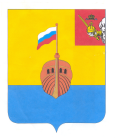 РЕВИЗИОННАЯ КОМИССИЯ ВЫТЕГОРСКОГО МУНИЦИПАЛЬНОГО РАЙОНА162900, Вологодская область, г. Вытегра, пр. Ленина, д.68тел. (81746)  2-22-03,  факс (81746) ______,       e-mail: revkom@vytegra-adm.ruЗАКЛЮЧЕНИЕна проект решения Совета сельского поселения Андомское09.12.2020                                                                                   г. Вытегра         Заключение Ревизионной комиссии Вытегорского муниципального района на проект решения Совета сельского поселения Андомское «О внесении изменений в решение Совета сельского поселения Андомское от 13.12.2019 № 168» подготовлено в соответствии с требованиями Бюджетного кодекса Российской Федерации, Положения о Ревизионной комиссии Вытегорского муниципального района, на основании заключённого соглашения между Советом сельского поселения Андомское и Представительным Собранием Вытегорского муниципального района на 2020 год.        Проектом решения предлагается внести изменения в доходные и расходные части бюджетов поселения на 2020 и плановый период 2021 и 2022 годов. Изменения связаны с уточнением безвозмездных поступлений и необходимостью перераспределения ассигнований внутри разделов, подразделов классификации расходов бюджета. Внесение изменений является обоснованным и соответствующим требованиям Бюджетного кодекса Российской Федерации.           Предлагается утвердить на 2020 год:- общий объем доходов в сумме 17589,6 тыс. рублей;- общий объем расходов в сумме 17628,1 тыс. рублей.         Дефицит бюджета останется без изменений в сумме 38,5 тыс. рублей.         Проектом решения вносятся следующие изменения в доходную часть бюджета на 2020 год:В целом доходная часть бюджета на 2020 год увеличивается на 1425,3 тыс. рублей (+ 8,8 %) за счет увеличения безвозмездных поступлений. Предлагается внести следующие изменения: объем дотаций увеличить на 1245,1 тыс. рублей (дотации на сбалансированность бюджета), объем субсидии уменьшить на 22,7 тыс. рублей (субсидии на обустройство систем уличного освещения уменьшить на 276,4 тыс. рублей, на поддержку отрасли культуры уменьшить на 75,01 рублей, на реализацию проекта «Народный бюджет» уменьшить на 210,0 тыс. рублей, на оформление земельных участков из земель сельскохозяйственного назначения, находящихся в общей долевой собственности уменьшить на 4,8 тыс. рублей, субсидии на организацию уличного освещения увеличиваются на 468,5 тыс. рублей), иные межбюджетные трансферты увеличить на 204,4 тыс. рублей, прочие безвозмездные поступления уменьшить на 1,5 тыс. рублей (пожертвования физических лиц). Общий объем безвозмездных поступлений составит 15863,0 тыс. рублей, их доля в общем объеме доходов – 90,2 %. Общий объем доходов бюджета поселения – 17589,6 тыс. рублей.         Согласно проекта решения общий объем расходов бюджета в 2020 году увеличится на 1425,3 тыс. рублей (+ 8,8 %) и составит 17628,1 тыс. рублей. Изменения приведены в Приложении 1 к Заключению.         Расходы раздела 01 «Общегосударственные вопросы» предлагается уменьшить на 403,2 тыс. рублей, или на 6,9 %. На 166,4 тыс. рублей уменьшатся расходы на обеспечение деятельности органов местного самоуправления (закупки) по подразделу 0104 «Функционирование Правительства Российской Федерации, высших исполнительных органов государственной власти субъектов Российской Федерации, местной администрации»): на 6,9 тыс. рублей уменьшены расходы на закупки в рамках муниципальной программы «Комплексная программа по обеспечению мер пожарной безопасности муниципального образования сельского поселения Андомское на 2018-2022 годы», на 136,7 тыс. рублей уменьшатся расходы на выплаты персоналу, на 7,8 тыс. рублей уменьшатся расходы на закупки, на 15,0 тыс. рублей уменьшатся расходы на уплату налогов, сборов и иных платежей.Исключены расходы по подразделу 0111 «Резервные фонды» в сумме 10,0 тыс. рублей. По подразделу 0113 «Другие общегосударственные вопросы» планируется уменьшить расходы на 216,8 тыс. рублей: исключены расходы в сумме 210,0 тыс. рублей (уменьшены на сумму субсидии) на мероприятия по реализации проекта «Народный бюджет», увеличены расходы на 11,0 тыс. рублей на землеустроительные работы, исключены расходы в сумме 7,0 тыс. рублей на закупки по целевой статье «Выполнение других обязательств государства»,   уменьшатся расходы на 9,4 тыс. рублей по возмещению расходов за пользование чужими денежными средствами, увеличатся на 7,0 тыс. рублей расходы по возмещению расходов  по уплате госпошлины, исключаются расходы по уплате пеней за нарушение договоров по решению суда в сумме 8,4 тыс. рублей.          Проектом решения предлагается уменьшить расходы на обеспечение пожарной безопасности (подраздел 0310 «Обеспечение пожарной безопасности») на 17,0 тыс. рублей. В целом расходы по разделу 03 «Национальная безопасность и правоохранительная деятельность» уменьшатся на 17,0 тыс. рублей.           Объем бюджетных ассигнований по разделу 04 «Национальная экономика» увеличится на 199,1 тыс. рублей.Расходы по подразделу 0405 «Сельское хозяйство и рыболовство» уменьшатся на 5,3 тыс. рублей, в том числе: на софинансирование по оформлению земельных участков из земель сельскохозяйственного назначения, находящихся в общей долевой собственности на 0,5 тыс. рублей, на оформление земельных участков из земель сельскохозяйственного назначения, находящихся в общей долевой собственности на 4,8 тыс. рублей. По подразделу 0409 «Дорожное хозяйство (дорожные фонды)» утверждаются расходы на исполнение полномочий по дорожной деятельности в объеме 204,4 тыс. рублей.         Проектом решения утверждается:- объем бюджетных ассигнований муниципального дорожного фонда сельского поселения Андомское на 2020 год в объеме 204,4 тыс. рублей;- объемы доходов и распределение бюджетных ассигнований муниципального дорожного фонда сельского поселения Андомское на 2020 год приложением 12 к решению.        В результате изменений объем межбюджетных трансфертов, предоставляемых из других бюджетов бюджетной системы Российской Федерации в бюджет поселения, составит 2054,7 тыс. рублей. Соответствующие изменения внесены в подпункт 1 пункта 12 решения от 13 декабря 2019 г. № 168 «О бюджете сельского поселения Андомское на 2020 год и плановый период 2021и 2022 годов».         Увеличение расходов в разделе 05 «Жилищно-коммунальное хозяйство» составит 532,5 тыс. рублей (+ 13,7 %), в том числе: - по подразделу 0502 «Коммунальное хозяйство» расходы увеличатся на 468,5 тыс. рублей (мероприятия на организацию уличного освещения за счет субсидии из областного бюджета);- по подразделу 0503 «Благоустройство» увеличатся на 64,0 тыс. рублей, при этом: на организацию и содержание мест захоронений уменьшатся на 6,6 тыс. рублей, расходы на прочие мероприятия по благоустройству увеличатся на 319,0 тыс. рублей, утверждаются расходы на благоустройство мест захоронений участников ВОВ увеличатся в объеме 28,0 тыс. рублей, на обустройство систем уличного освещения уменьшатся на 276,4 тыс. рублей (в связи с уточнением субсидии).          По разделу 08 «Культура, кинематография» расходы увеличатся на 721,5 тыс. рублей (подраздел 0801 «Культура»). Увеличатся расходы на содержание учреждений культуры.          Увеличение расходов по разделу 10 «Социальная политика» составит 336,5 тыс. рублей, или 58,4 %, в том числе:- по подразделу 1001 «Пенсионное обеспечение» на 335,5 тыс. рублей (на выплаты за выслугу лет);- по подразделу 1003 «Пенсионное обеспечение населения» на 1,0 тыс. рублей (социальные выплаты          В результате изменений общий объем бюджетных ассигнований, направляемых на исполнение публичных нормативных обязательств, на 2020 год составит 901,5 тыс. рублей. Соответствующие изменения внесены в подпункт 1 пункта 6 решения от 13 декабря 2019 г. № 168 «О бюджете сельского поселения Андомское на 2020 год и плановый период 2021и 2022 годов».          Проектом бюджета планируется увеличение расходов по разделу 11 «Физическая культура и спорт» (подраздел 1101 «Физическая культура») на 55,9 тыс. рублей (+ 11,8 %). Увеличиваются расходы на мероприятия в области спорта и физической культуры.          Проектом решения вносятся изменения в основные показатели планового периода 2021 и 2022 годов.         Предлагается утвердить на 2021 год:- общий объем доходов в сумме 8841,0 тыс. рублей; - общий объем расходов в сумме 8841,0 тыс. рублей.        На 2022 год:- общий объем доходов в сумме 9127,4 тыс. рублей; - общий объем расходов в сумме 9127,4 тыс. рублей.       Объем доходов и расходов уменьшится и в 2021 и 2022 году на 1045,1 тыс. рублей. Из доходной части исключатся субсидии на организацию уличного освещения в сумме 1045,1 тыс. рублей. Соответственно, из расходной части бюджетов исключаются расходы на проведение мероприятий на организацию уличного освещения в объеме 1045,1 тыс. рублей (раздел 05 «Жилищно – коммунальное хозяйство» подраздел 0502 «Коммунальное хозяйство»). В результате расходы по подразделу 0502 «Коммунальное хозяйство» составят 0,0 тыс. рублей, по разделу 05 «Жилищно – коммунальное хозяйство» - 343,3 тыс. рублей ежегодно.            Проектом решения внесены изменения в финансирование муниципальных программ на 2020 год и плановый период 2021 и 2022 годов. Общий объем средств, направляемый на реализацию муниципальных программ, составит: в 2020 году 10270,7 тыс. рублей, в 2021 году – 2537,9 тыс. рублей, в 2022 году – 2542,9 тыс. рублей.          Проектом решения внесены соответствующие изменения в приложения к решению от 13.12.2019 года № 168 «О бюджете сельского поселения Андомское на 2020 год и плановый период 2021 и 2022 годов».   Выводы и предложения.          Представленный проект решения соответствует требованиям Бюджетного кодекса Российской Федерации, Положению о бюджетном процессе в сельском поселении Андомское. Ревизионная комиссия рекомендует представленный проект к рассмотрению.Аудитор Ревизионной комиссии                                                   О.Е. НестероваУтверждено решением о бюджете от 13.12.2019 г. № 168 Предлагаемые проектом решения изменения Изменение% изменения, %Доля в общих доходах после уточнения (%)Доходы всего (тыс. руб.)16164,317589,61425,38,8%100,0%Налоговые и неналоговые доходы1726,61726,60,00,0%9,8%Безвозмездные поступления, в том числе:14437,715863,01425,39,9%90,2%Дотации 7286,48531,51245,117,1%48,5%Субсидии4873,24850,5-22,7-0,5%27,6%Субвенции235,9235,90,00,0%1,3%Иные межбюджетные трансферты 1850,32054,7204,411,0%11,7%Безвозмездные поступления от негосударственных организаций40,040,00,00,0%0,2%Прочие безвозмездные поступления151,9150,4-1,5-1,0%0,9%